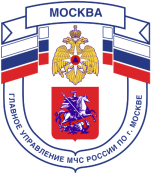 Главное управление МЧС России по г. Москве Управление по Новомосковскому и Троицкому АО2 региональный отдел надзорной деятельности и профилактической работы142191, г. Москва, г.о. Троицк, ул. пл. Верещагина д. 1 телефон: 8(495)840-99-70,E-mail: nitao2@gpn.moscow_____________________________________________________________________________Пожарная безопасность в лесопаркахНа территории Москвы расположено несколько лесопарков. Естественно, что в жаркую погоду эти парки становятся излюбленным местом время препровождения москвичей. Помимо прогулок и купания в прудах, здесь не обходится без приготовления шашлыков и разжигания костров, что может привести к пожарам, и соответственно гибели и травмированию людей. Чтобы этого не допустить достаточно выполнение ряда правил по обеспечению пожарной безопасности в лесопарках. Разжигать костры и разводить огонь в парках нашего города не допускается. Разведение костров допускается на площадках, окаймленных минерализованной (то есть очищенной до минерального слоя почвы) полосой шириной не менее 0,5 метра.Не подпускайте детской шалости с кострами. Никогда не оставляйте после себя мусор и сгораемые отходы.Запрещается выжигание травы на лесных участках и на земельных участках, непосредственно примыкающих к лесам, а также защитным и озеленительным лесонасаждениям без постоянного наблюдения специально подготовленных лиц.Если вы готовите шашлык, то открытый огонь использовать недопустимо. Шашлык должен готовиться только на угле. Как видно, требований к обеспечению пожарной безопасности в парках немного и выражаем надежду, что жители города не будут ими пренебрегать особенно в такой пожароопасный период, так как от этого напрямую зависит наша безопасность, жизнь и здоровье. Телефон пожарной охраны – 101, 112Единый телефон доверия ГУ МЧС России по г. Москве: +7(495) 637-22-22mchs.qov.ru – официальный интернет сайт МЧС России